新 书 推 荐中文书名：《销售的启动者：销售成功的隐秘驱动力》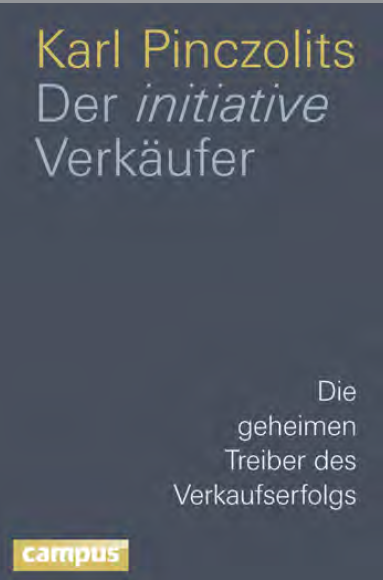 英文书名：The Initiating Salesperson:The Secret Drivers of Sales Success德文书名：Der initiative Verkäufer作    者：Karl Pinczolits出 版 社：Campus Verlag Gmbh代理公司：ANA/ Susan Xia页    数：195页 出版时间：2016年3月代理地区：中国大陆、台湾审读资料：电子稿类    型：经管内容简介：       怎样销售!       所有成功的销售都需要第一步。咨询专家卡尔·品兹佐利兹确定，最重要的技能就是要做启动者。怎样获得和培养这种能力？销售的第一步怎么启动？怎么实现？卡尔·品兹佐利兹给所有问题提供了清晰的答案，为成功的销售勾画了完美的蓝图。     销售流程的第一步非常重要     老手如何提高成功率     销售启动和成功的五大技巧 作者简介：    卡尔·品兹佐利兹（Karl Pinczolits ）在销售和咨询业活跃了三十年。他给美国、欧洲和日本提供咨询，是专业咨询公司MCDUnternehmensberatung的创始人和首席执行官。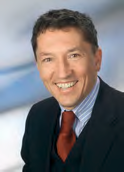 谢谢您的阅读！请将反馈信息发至：夏蕊（Susan Xia）安德鲁·纳伯格联合国际有限公司北京代表处北京市海淀区中关村大街甲59号中国人民大学文化大厦1705室邮编：100872电话：010-82504406传真：010-82504200Email：susan@nurnberg.com.cn 网址：http://www.nurnberg.com.cn
微博：http://weibo.com/nurnberg豆瓣小站：http://site.douban.com/110577/